Победе в Сталинградской битве посвящается . . .Учащиеся 5-х классов нашей школы побывали на Аллее Героев, возложили цветы к памятнику павших в годы Великой Отечественной войны. Ребята нашли на плитах фамилии своих родственников, погибших за свободу нашей Родины. Затем ученики пошли в музыкальную школу № 20, где им рассказали и показали фильм о войне, о Сталинградской битве, о людях, находившихся в тылу. Также учащиеся послушали концерт, полностью состоявший из песен и музыки военных лет. 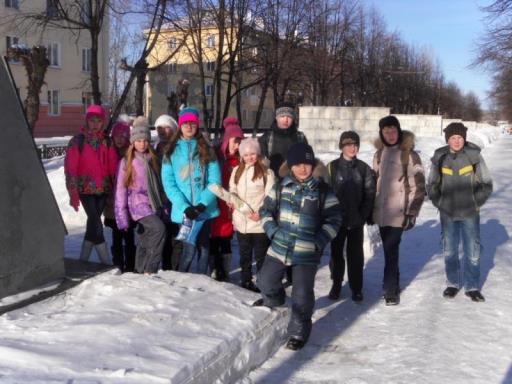 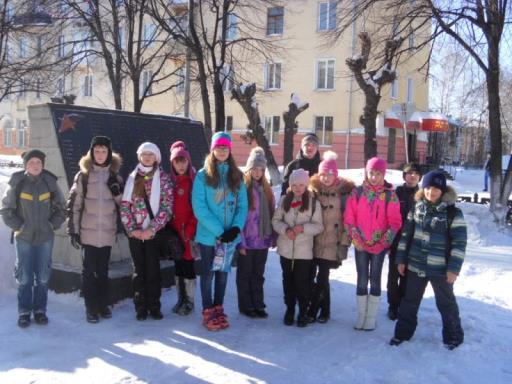 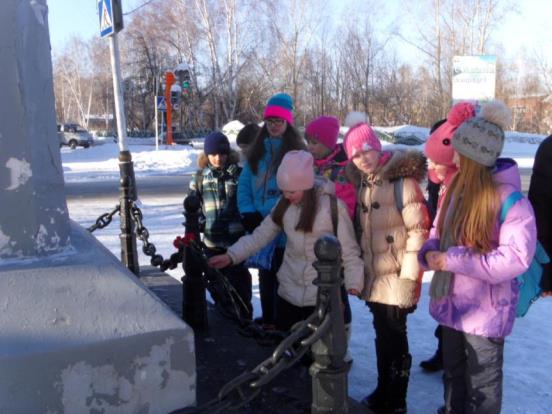 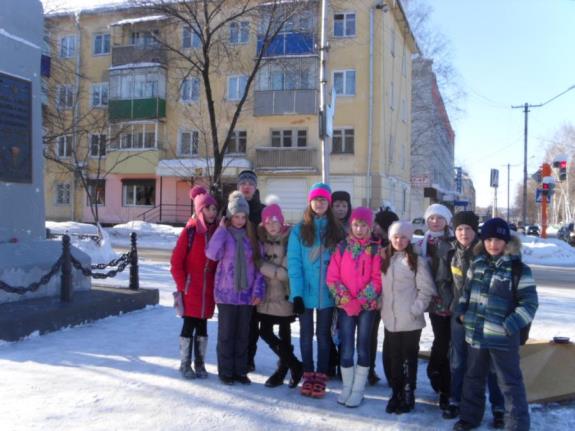 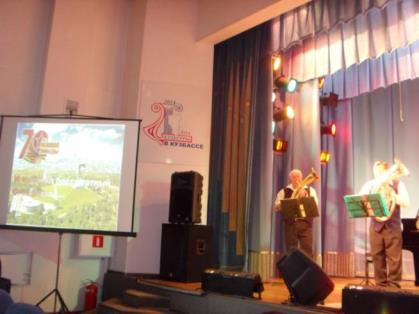 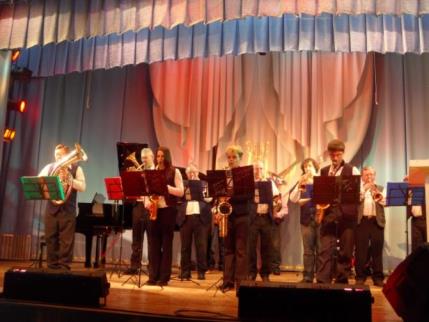 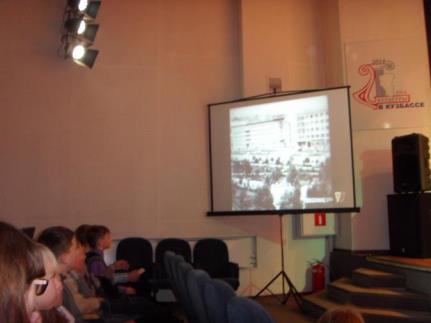 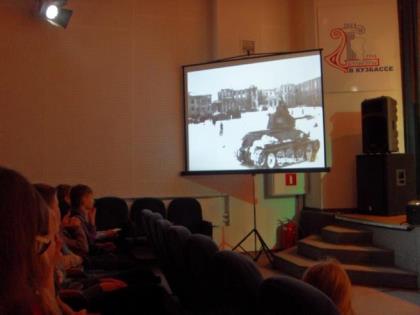 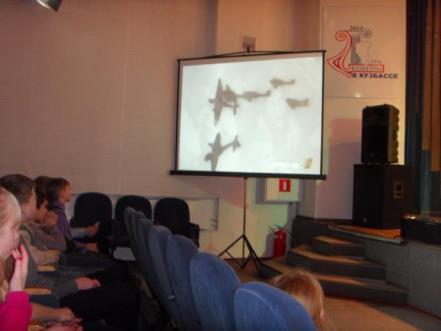 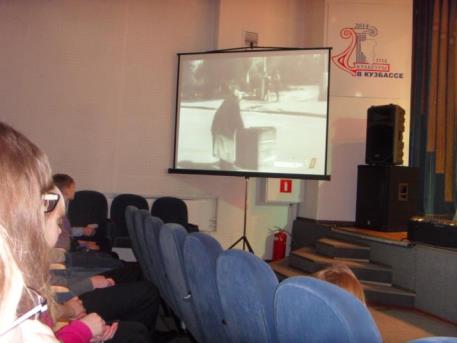 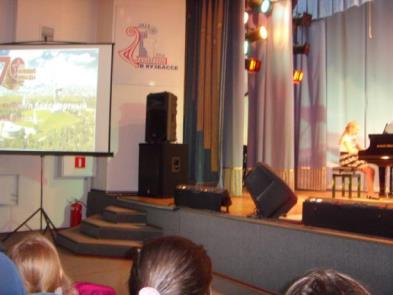 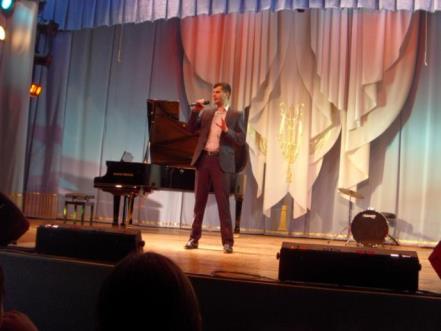 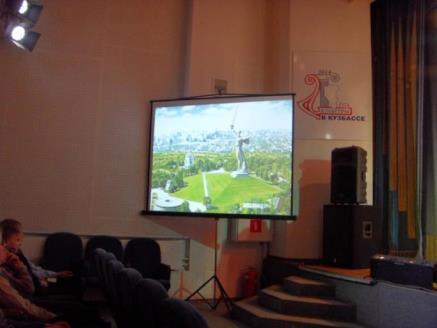 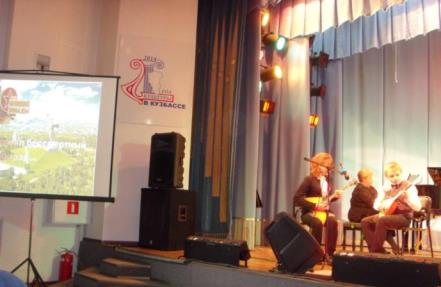 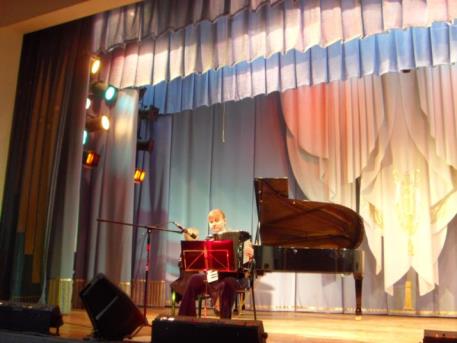 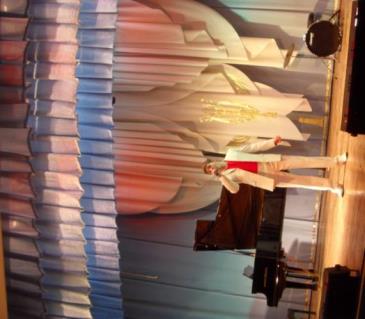 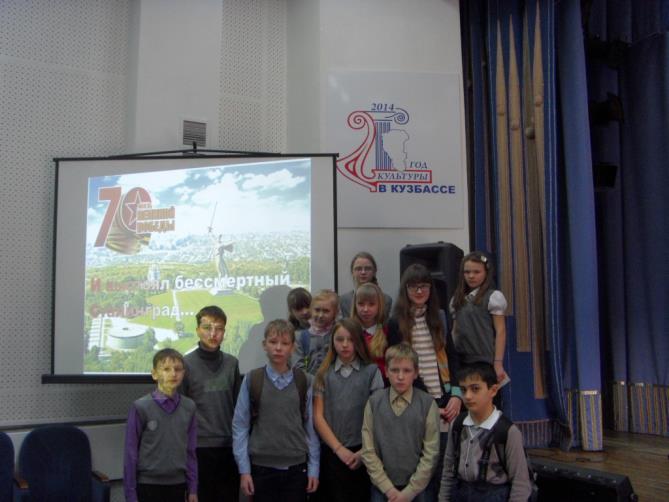 Мы всегда будем помнить о подвиге наших солдат.И всегда им будем благодарны.